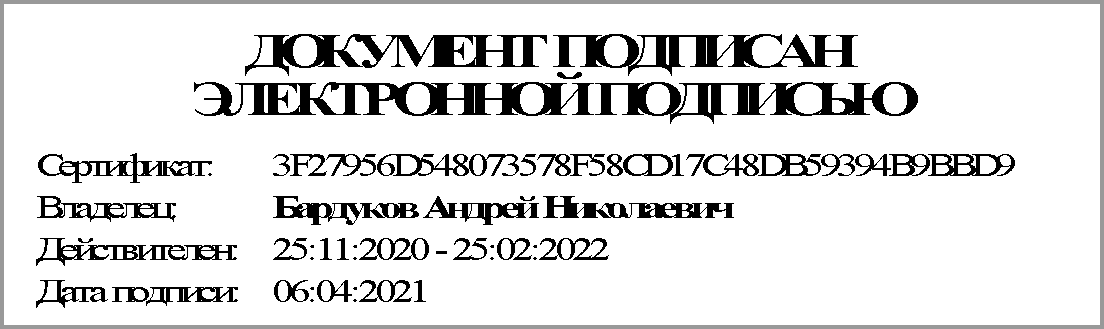 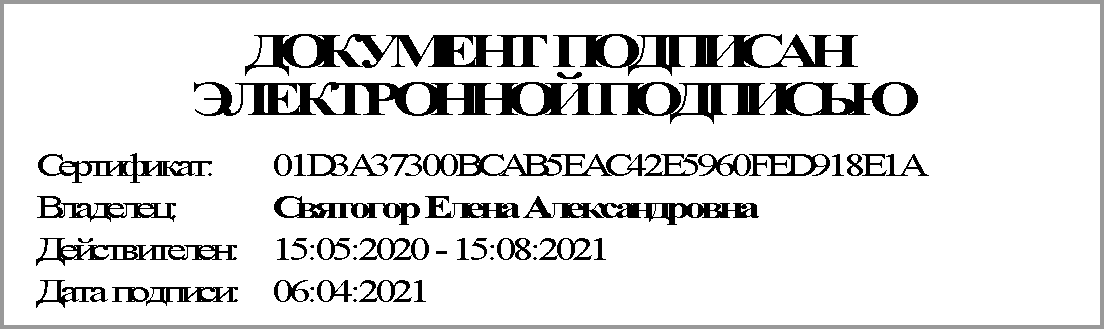 Отчет о достижении значений результатов предоставления Субсидиина 06.04.2021г.Отчет о достижении значений результатов предоставления Субсидиина 06.04.2021г.Отчет о достижении значений результатов предоставления Субсидиина 06.04.2021г.Отчет о достижении значений результатов предоставления Субсидиина 06.04.2021г.Отчет о достижении значений результатов предоставления Субсидиина 06.04.2021г.Отчет о достижении значений результатов предоставления Субсидиина 06.04.2021г.Отчет о достижении значений результатов предоставления Субсидиина 06.04.2021г.Наименование Учредителя:Наименование Учредителя:департамент здравоохранения Брянской областидепартамент здравоохранения Брянской областидепартамент здравоохранения Брянской областидепартамент здравоохранения Брянской областидепартамент здравоохранения Брянской областиНаименование Учреждения:Наименование Учреждения:Государственное бюджетное учреждение здравоохранения "Брянская городская детская больница № 1"Государственное бюджетное учреждение здравоохранения "Брянская городская детская больница № 1"Государственное бюджетное учреждение здравоохранения "Брянская городская детская больница № 1"Государственное бюджетное учреждение здравоохранения "Брянская городская детская больница № 1"Государственное бюджетное учреждение здравоохранения "Брянская городская детская больница № 1"Единица измерения:Единица измерения:рублей (с точностью до второго знака после запятой)рублей (с точностью до второго знака после запятой)рублей (с точностью до второго знака после запятой)рублей (с точностью до второго знака после запятой)рублей (с точностью до второго знака после запятой)Номер строкиНапра-вление расхо-довАнали-тический код СубсидииРезультат предоставле-ния СубсидииЕдиница измеренияЕдиница измеренияРазмер Субсидии, предусмот-ренный Соглаше-ниемПлановые значения результатов предоставле-ния СубсидииФактические значения результатов предоставле-ния СубсидииОтклонение от планового значенияПричина отклоненияОбъем обязательств, принятых в целях достижения результатов предоставления СубсидииОбъем обязательств, принятых в целях достижения результатов предоставления СубсидииНеиспользованный объем финансового обеспечения (гр.7 - гр.12)Номер строкиНапра-вление расхо-довАнали-тический код СубсидииРезультат предоставле-ния Субсидиинаимено-ваниекод по ОКЕИРазмер Субсидии, предусмот-ренный Соглаше-ниемПлановые значения результатов предоставле-ния СубсидииФактические значения результатов предоставле-ния СубсидииОтклонение от планового значенияПричина отклоненияобязательствденежных обязательствНеиспользованный объем финансового обеспечения (гр.7 - гр.12)12345678910111213141.1104207002Система рентгеновская диагностическая передвижная общего назначения, цифроваяЕдиница6426 700 000,000,000,000,000,000,006 700 000,00Учредитель:Учреждение:Подписано ЭПБардуков Андрей НиколаевичПодписано ЭПСвятогор Елена Александровна